T.CBEŞİKTAŞKAYMAKAMLIĞIRAHMİ KİRİŞÇİOĞLU  İLKOKULU MÜDÜRLÜĞÜ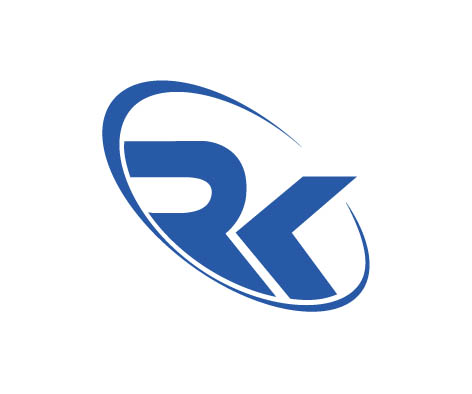 2019-2023 STRATEJİK PLANI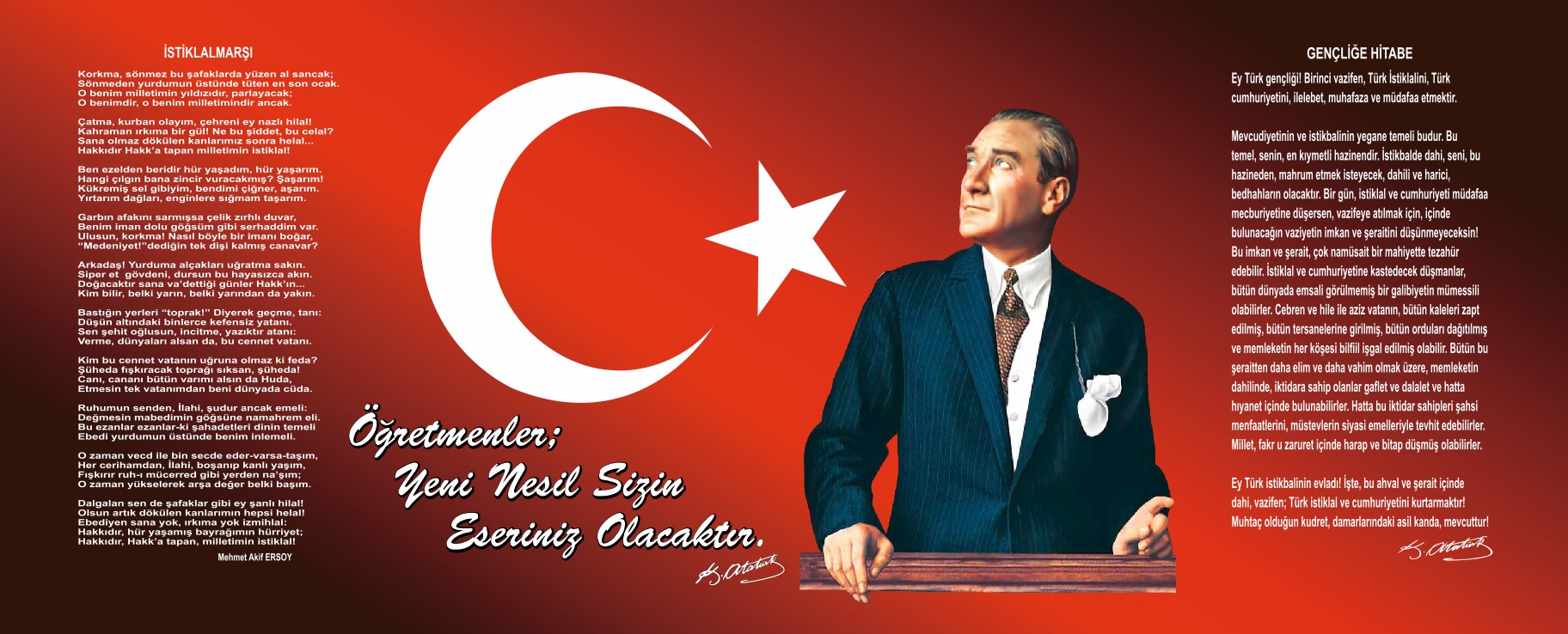 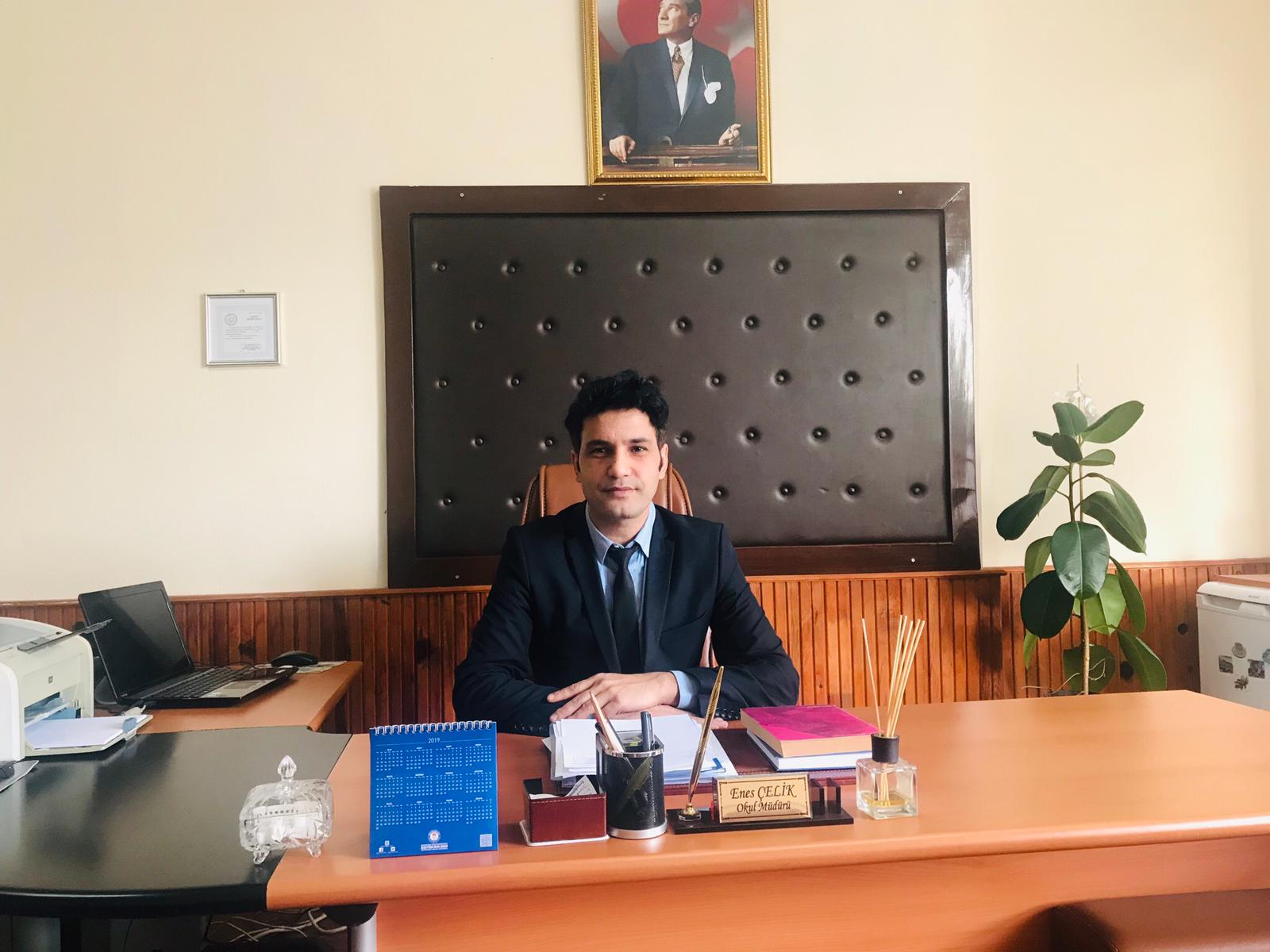 SUNUŞ         Gelişen ve sürekliliği izlenebilen, bilgi ve planlama temellerine dayanan güçlü bir yaşam standardı ve ekonomik yapı; stratejik amaçlar, hedefler ve planlanmış zaman diliminde gerçekleşecek uygulama faaliyetleri ile (Stratejik Plan) oluşabilmektedir. Okulumuz, daha iyi bir eğitim seviyesine ulaşmak düşüncesiyle sürekli yenilenmeyi ve kalite kültürünü kendisine ilke edinmeyi amaçlamaktadır. Kalite kültürü oluşturmak için eğitim ve öğretim başta olmak üzere insan kaynakları ve kurumsallaşma, sosyal faaliyetler, alt yapı, toplumla ilişkiler ve kurumlar arası ilişkileri kapsayan 2019-2023 stratejik planı hazırlanmıştır.       Büyük önder Atatürk’ü örnek alan bizler; sağlıklı beden gelişiminin yanı sıra sağlıklı zihin gelişimine sahip,düzgün ve doğru Türkçeyi kullanarak kendini ifade edebilen,içinde yaşadığı çevrenin bilincine vararak,toplum kurallarına uyan,toplumun kültürünü benimseyen,başkalarının ve kendi haklarının farkında olabilen,saygılı ,sevgi dolu,bütün gelişim alanlarıyla hazır, içinde yaşadığı ortamda liderlik yapabilen,yönlendiren çocuklar yetiştirmek için kurulan okulumuz, geleceğimizin teminatı olan öğrencilerimizi daha iyi imkânlarla yetişip, düşünce ufku ve yenilikçi ruhu açık Türkiye Cumhuriyetinin çıtasını daha yükseklere taşıyan bireyler olması için öğretmenleri ve idarecileriyle özverili bir şekilde tüm azmimizle çalışmaktayız.        Rahmi Kirişçioğlu İlkokulu  olarak temel amacımız, 1739 Sayılı Milli Eğitim Kanunun 23.Maddesini esas alarak çocuklarımıza sadece iyi bir gelecek sağlamak değil, girdikleri  ortamda ,çevresindekilere ışık tutan, hayata hazır, hayatı aydınlatan, bizleri daha da ileriye götürecek bireyler yetiştirmektir. İdare ve öğretmen kadrosuyla bizler; kendine güvenen, kendini her ortamda rahatça ifade edebilen, yaratıcı, sevgi, saygı, iş birliği, sorumluluk, hoşgörü, yardımlaşma, dayanışma ve paylaşma gibi davranışları kazanmış, hayal güçlerini, yaratıcı ve eleştirel düşünme becerilerini, iletişim kurma ve duygularını anlatabilen çağa ayak uydurmuş, yeniliklere açık, Türkiye Cumhuriyetini daha da yükseltecek bireyler yetiştirmeyi ilke edinmiş bulunmaktayız.      Stratejik Planda belirtilen amaç ve hedeflere ulaşmamızın Okulumuzun gelişme ve kurumsallaşma süreçlerine önemli katkılar sağlayacağına inanmaktayız.Enes ÇELİKOkul MüdürüİçindekilerSunuş	3İçindekiler	4BÖLÜM I: GİRİŞ ve PLAN HAZIRLIK SÜRECİ	5BÖLÜM II: DURUM ANALİZİ	6Okulun Kısa Tanıtımı *	6Okulun Mevcut Durumu: Temel İstatistikler	7PAYDAŞ ANALİZİ	12GZFT (Güçlü, Zayıf, Fırsat, Tehdit) Analizi	16Gelişim ve Sorun Alanları	19BÖLÜM III: MİSYON, VİZYON VE TEMEL DEĞERLER	22MİSYONUMUZ *	22VİZYONUMUZ *	Hata! Yer işareti tanımlanmamış.TEMEL DEĞERLERİMİZ *	22BÖLÜM IV: AMAÇ, HEDEF VE EYLEMLER	23TEMA I: EĞİTİM VE ÖĞRETİME ERİŞİM	23.TEMA II: EĞİTİM VE ÖĞRETİMDE KALİTENİN ARTIRILMASI	25TEMA III: KURUMSAL KAPASİTE	29 BÖLÜM V: MALİYETLENDİRME	35  BÖLÜM VI.İZLEME VE DEĞERLENDİRME………..……………………………………………………………………………36BÖLÜM I: GİRİŞ ve PLAN HAZIRLIK SÜRECİ2019-2023 dönemi stratejik plan hazırlanması süreci Üst Kurul ve Stratejik Plan Ekibinin oluşturulmasıile başlamıştır. Ekip tarafından oluşturulan çalışma takvimi kapsamında ilk aşamada durum analizi çalışmaları yapılmış vedurum analizi aşamasında paydaşlarımızın plan sürecine aktif katılımını sağlamak üzere paydaş anketi, toplantı ve görüşmeler yapılmıştır.Durum analizinin ardından geleceğe yönelim bölümüne geçilerek okulumuzun amaç, hedef, gösterge ve eylemleri belirlenmiştir. Çalışmaları yürüten ekip ve kurul bilgileri altta verilmiştir.      STRATEJİK PLAN ÜST KURUL ÜYELERİ                                                     STRATEJİK PLAN EKİP BİLGİLERİ  BÖLÜM II:DURUM ANALİZİDurum analizi bölümünde okulumuzun mevcut durumu ortaya konularak neredeyiz sorusuna yanıt bulunmaya çalışılmıştır. Bu kapsamda okulumuzun kısa tanıtımı, okul künyesi ve temel istatistikleri, paydaş analizi ve görüşleri ile okulumuzun Güçlü Zayıf Fırsat ve Tehditlerinin (GZFT) ele alındığı analize yer verilmiştir.Okulun Kısa Tanıtımı*Günümüzden yıllar önce şimdiki okulumuzun bulunduğu yerde azınlıklara ait Ermeni İlkokulu bulunmaktaydı. Daha sonra bu okulun kapanması ile arazisi kullanılmamaya başlanmıştır.Arnavutköy sakinlerinden yardımsever Rahmi Kirişçioğlu devlete ait bir arazi üzerinde ilkokul yaptırmak için İl Milli Eğitim Müdürü ile protokol anlaşması yaparak 1986 yılında okulun hafriyat ve inşaatına başlanmıştır. Bu çalışmalar iki yıl sürmüştür. Eski adı Arnavutköy İlkokulu olan ve bugünkü Korkmaz Yiğit Lisesi?nin yerinde eğitim öğretim yapan ilkokulu da bünyesine alarak 2 Kasım 1988 yılında zamanın Cumhurbaşkanı Kenan EVREN ve Milli Eğitim Bakanı Hasan Celal GÜZEL?in teşrifleriyle Rahmi Kirişçioğlu İlkokulu adıyla 10 derslik, 18 personel ve 450 öğrenci ile eğitim öğretime başlamıştır.Arnavutköy Semtinin küçük ve şirin bir okulu olarak bugün, modern çağın gerektirdiği eğitim olanaklarını öğrencilerimize sunmanın mutluluğunu yaşamaktayız. Okulumuzun bütün sınıflarında akıllı sınıf (bilgisayar ve akıllı tahta sistemi) uygulaması mevcuttur.Okulumuzda  çok amaçlı salonu ve zengin bir kütüphane bulunmaktadır..Gerek ders içi, gerekse ders dışı etkinliklerle öğrencilerimize keyifli bir okul vaat ediyoruz.2006 yılında okulumuz Beşiktaş Belediyesince yapılan bir anasınıfına kavuşmuştur. 2005-2006 yılında başladığımız Toplam Kalite Yönetimi çalışmalarımız sonuç verdi, aynı öğretim yılı sonunda Yılın En Kaliteli Ekibi kategorisinde okulumuz İstanbul üçüncüsü olmuştur. Okulumuz 6287 sayılı yasa gereği dönüşümden sonra 2012-2013 Eğitim Yılında ilkokul ve ortaokul bir arada eğitime devam etmiştir. 2013 Haziran ayında tekrar dönüşüm geçirmiş ve ortaokul kısmı kapatılmıştır. Okulumuz Rahmi Kirişçioğlu İlkokulu olarak 7öğretmen,iki idareci ve  120 öğrencisi ile eğitim-öğretime devam etmektedir.Okulun Mevcut Durumu: Temel İstatistiklerOkul KünyesiOkulumuzun temel girdilerine ilişkin bilgiler altta yer alan okul künyesine ilişkin tabloda yer almaktadır.Temel Bilgiler Tablosu- Okul KünyesiÇalışan BilgileriOkulumuzun çalışanlarına ilişkin bilgiler altta yer alan tabloda belirtilmiştir.Çalışan Bilgileri Tablosu*Okulumuz Bina ve Alanları	Okulumuzun binası ile açık ve kapalı alanlarına ilişkin temel bilgiler altta yer almaktadır.Okul Yerleşkesine İlişkin Bilgiler Sınıf ve Öğrenci Bilgileri	Okulumuzda yer alan sınıfların öğrenci sayıları alttaki tabloda verilmiştir.Donanım ve Teknolojik KaynaklarımızTeknolojik kaynaklar başta olmak üzere okulumuzda bulunan çalışır durumdaki donanım malzemesine ilişkin bilgiye alttaki tabloda yer verilmiştir.Teknolojik Kaynaklar TablosuGelir ve Gider BilgisiOkulumuzun genel bütçe ödenekleri, okul aile birliği gelirleri ve diğer katkılarda dâhil olmak üzere gelir ve giderlerine ilişkin son iki yıl gerçekleşme bilgileri alttaki tabloda verilmiştir.PAYDAŞ ANALİZİKurumumuzun temel paydaşları öğrenci, veli ve öğretmen olmakla birlikte eğitimin dışsal etkisi nedeniyle okul çevresinde etkileşim içinde olunan geniş bir paydaş kitlesi bulunmaktadır. Paydaşlarımızın görüşleri anket, toplantı, dilek ve istek kutuları, elektronik ortamda iletilen önerilerde dâhil olmak üzere çeşitli yöntemlerle sürekli olarak alınmaktadır.Paydaş anketlerine ilişkin ortaya çıkan temel sonuçlara altta yer verilmiştir*: Öğrenci Anketi Sonuçları:Okulumuzda 2019-2023 Stratejik Planı hazırlıkları kapsamında öğrencilerimiz için anket oluşturulmuş ve okul sitesinde paylaşılarak öğrencilerimizin girmeleri istenmiştir. Hazırlanan ankete 85 öğrencimiz katılmıştır. Anket soruları ve öğrencilerimizin yanıtları aşağıda listelenmiştir.Öğretmen Anketi Sonuçları:Okulumuzda 2019-2023 Stratejik Planı hazırlıkları kapsamında öğretmenlerimiz için anket oluşturulmuş ve okul sitesinde paylaşılarak öğretmenlerimizin girmeleri istenmiştir. Hazırlanan ankete 6 öğretmenimiz katılmıştır. Anket soruları ve öğretmenlerimizin yanıtları aşağıda listelenmiştir.Veli Anketi Sonuçları:Okulumuzda 2019-2023 Stratejik Planı hazırlıkları kapsamında velilerimiz için anket oluşturulmuş ve okul sitesinde paylaşılarak velilerimiz girmeleri istenmiştir. Hazırlanan ankete 75 velimiz katılmıştır. Anket soruları ve velilerimiz yanıtları aşağıda listelenmiştir.GZFT (Güçlü, Zayıf, Fırsat, Tehdit) Analizi *Okulumuzun temel istatistiklerinde verilen okul künyesi, çalışan bilgileri, bina bilgileri, teknolojik kaynak bilgileri ve gelir gider bilgileri ile paydaş anketleri sonucunda ortaya çıkan sorun ve gelişime açık alanlar iç ve dış faktör olarak değerlendirilerek GZFT tablosunda belirtilmiştir. Dolayısıyla olguyu belirten istatistikler ile algıyı ölçen anketlerden çıkan sonuçlar tek bir analizde birleştirilmiştir.Kurumun güçlü ve zayıf yönleri donanım, malzeme, çalışan, iş yapma becerisi, kurumsal iletişim gibi çok çeşitli alanlarda kendisinden kaynaklı olan güçlü yönleri ve zayıflıkları ifade etmektedir ve ayrımda temel olarak okul müdürü/müdürlüğü kapsamından bakılarak iç faktör ve dış faktör ayrımı yapılmıştır. İçsel Faktörler*Güçlü YönlerZayıf YönlerDışsal Faktörler*FırsatlarTehditlerGelişim ve Sorun AlanlarıGelişim ve sorun alanları analizi ile GZFT analizi sonucunda ortaya çıkan sonuçların planın geleceğe yönelim bölümü ile ilişkilendirilmesi ve buradan hareketle hedef, gösterge ve eylemlerin belirlenmesi sağlanmaktadır. Gelişim ve sorun alanları ayrımında eğitim ve öğretim faaliyetlerine ilişkin üç temel tema olan Eğitime Erişim, Eğitimde Kalite ve kurumsal Kapasite kullanılmıştır. Eğitime erişim, öğrencinin eğitim faaliyetine erişmesi ve tamamlamasına ilişkin süreçleri; Eğitimde kalite, öğrencinin akademik başarısı, sosyal ve bilişsel gelişimi ve istihdamı da dâhil olmak üzere eğitim ve öğretim sürecinin hayata hazırlama evresini; Kurumsal kapasite ise kurumsal yapı, kurum kültürü, donanım, bina gibi eğitim ve öğretim sürecine destek mahiyetinde olan kapasiteyi belirtmektedir.Gelişim ve sorun alanlarına ilişkin GZFT analizinden yola çıkılarak saptamalar yapılırken yukarıdaki tabloda yer alan ayrımda belirtilen temel sorun alanlarına dikkat edilmesi gerekmektedir.Gelişim ve Sorun AlanlarımızBÖLÜM III: MİSYON, VİZYON VE TEMEL DEĞERLEROkul Müdürlüğümüzün Misyon, vizyon, temel ilke ve değerlerinin oluşturulması kapsamında öğretmenlerimiz, öğrencilerimiz, velilerimiz, çalışanlarımız ve diğer paydaşlarımızdan alınan görüşler, sonucundastratejik plan hazırlama ekibi tarafından oluşturulan Misyon, Vizyon, Temel Değerler;Okulumuz üst kurulana sunulmuş ve üst kurul tarafından onaylanmıştır.MİSYONUMUZ Öğrenmeye tutkulu,hayata ve olaylara duyarlı,değişime ve gelişime açık,farklı düşünce ve tarzlara saygılı,kültürel değerlerine bağlı,estetik değerlere sahip,hedefleri büyük paylaşımcı bireyler yetiştirmekVİZYONUMUZ ‘’Eğitim Bizim İşimiz’’TEMEL DEĞERLERİMİZ 1) Öğrenen Okul2) Karşılıklı güven ve dürüstlük,3) Eğlenerek Öğrenme(Keyifli Okul)4) Adaletli performans değerlendirme,5) Kendisiyle ve çevresiyle barışık olma,6) Yetkinlik, üretkenlik, ve girişimcilik ruhuna sahip olmak,7) Doğa ve çevreyi koruma bilinci8) Sorumluluk duygusu ve kendine güven bilincini kazandırma.BÖLÜM IV: AMAÇ, HEDEF VE EYLEMLERTEMA I: EĞİTİM VE ÖĞRETİME ERİŞİMEğitim ve öğretime erişim okullaşma ve okul terki, devam ve devamsızlık, okula uyum ve oryantasyon, özel eğitime ihtiyaç duyan bireylerin eğitime erişimi, yabancı öğrencilerin eğitime erişimi ve hayatboyu öğrenme kapsamında yürütülen faaliyetlerin ele alındığı temadır.Stratejik Amaç 1: Kayıt bölgemizde yer alan çocukların okullaşma oranlarını artıran,öğrencilerin uyum ve devamsızlık sorunlarını gideren etkin bir yönetim yapısı kurulacaktır.  Stratejik Hedef 1.1.  Kayıt bölgemizde yer alan çocukların okullaşma oranları artırılacak ve öğrencilerin uyum ve devamsızlık sorunları  da giderilecektir. Performans Göstergeleri EylemlerStratejik Hedef 1.2.  Destek eğitim ihtiyacı olan öğrencilerimize yönelik tedbirler alınacaktır.Performans Göstergeleri EylemlerTEMA II: EĞİTİM VE ÖĞRETİMDE KALİTENİN ARTIRILMASIEğitim ve öğretimde kalitenin artırılması başlığı esas olarak eğitim ve öğretim faaliyetinin hayata hazırlama işlevinde yapılacak çalışmaları kapsamaktadır. Bu tema altında akademik başarı, sınav kaygıları, sınıfta kalma, ders başarıları ve kazanımları, disiplin sorunları, öğrencilerin bilimsel, sanatsal, kültürel ve sportif faaliyetleri ile istihdam ve meslek edindirmeye yönelik rehberlik ve diğer mesleki faaliyetler yer almaktadır. Stratejik Amaç 2: Öğrencilerimizin gelişmiş dünyaya uyum sağlayacak şekilde donanımlı bireyler olabilmesi için eğitim ve öğretimde kalite artırılacaktır.Stratejik Hedef 2.1.Öğrenme kazanımlarını takip eden ve velileri de sürece dâhil eden bir yönetim anlayışı ile öğrencilerimizin akademik başarıları ve sosyal faaliyetlere etkin katılımı artırılacaktır.Performans GöstergeleriEylemlerStratejik Hedef 2.2.  Öğrencilerimizin sportif faaliyetlere katılım oranını artırmakPerformans GöstergeleriEylemlerStratejik Hedef 2.3.  Öğrencilerimizin resim, şiir ve kompozisyon yarışmalarına katılım oranını artırmak.Performans GöstergeleriEylemlerTEMA III: KURUMSAL KAPASİTEStratejik Amaç 3: Eğitim ve öğretim faaliyetlerinin daha nitelikli olarak verilebilmesi için okulumuzun kurumsal kapasitesi güçlendirilecektir. Stratejik Hedef 3.1.Tüm sınıflarımızı teknolojik açıdan eksiksiz hale getirmekPerformans GöstergeleriEylemlerStratejik Hedef 3.2.  Okulumuzun var olan kaynaklarını korumak, zarar görmesini engellemek.Performans GöstergeleriEylemlerStratejik Hedef 3.3.  Okul çalışanlarımızın daha mutlu olabilecekleri ortam ve çalışma şartları hazırlamak.Performans GöstergeleriEylemlerStratejik Hedef 3.4.  Okul ve Veli işbirliğini geliştirmekPerformans GöstergeleriEylemlerStratejik Hedef 3.5.  Sağlık ve Milli Eğitim Bakanlıkları tarafından, okulların temizlik, hijyen beslenme konusunda teşvik edilmesi amacıyla yürütülen Beyaz Bayrak ve Beslenme dostu okul projesine katılarak kriterlerini yerine getirmek.Performans GöstergeleriEylemlerV. BÖLÜM: MALİYETLENDİRME2019-2023 Stratejik Planı Faaliyet/Proje Maliyetlendirme TablosuVI. BÖLÜM: İZLEME VE DEĞERLENDİRMEOkulumuz Stratejik Planı izleme ve değerlendirme çalışmalarında 5 yıllık Stratejik Planın izlenmesi ve 1 yıllık gelişim planın izlenmesi olarak ikili bir ayrıma gidilecektir. Stratejik planın izlenmesinde 6 aylık dönemlerde izleme yapılacak denetim birimleri, il ve ilçe millî eğitim müdürlüğü ve Bakanlık denetim ve kontrollerine hazır halde tutulacaktır.Yıllık planın uygulanmasında yürütme ekipleri ve eylem sorumlularıyla aylık ilerleme toplantıları yapılacaktır. Toplantıda bir önceki ayda yapılanlar ve bir sonraki ayda yapılacaklar görüşülüp karara bağlanacaktır. Üst Kurul BilgileriÜst Kurul BilgileriAdı SoyadıUnvanıENES ÇELİKOkul MüdürüGÜLCAN YETENMüdür YardımcısıCEYDA İNCESınıf ÖğretmeniNURAN KAYAOkul Aile Birliği BaşkanıELİF ÇUVAŞAKAYOkul Aile Birliği ÜyeEkip BilgileriEkip BilgileriAdı SoyadıUnvanıŞENOL COŞKUN ÖğretmenIŞIKAY DURALÖğretmenEZGİ KÖKÖğretmenZ.Nihan YAZARÖğretmenGülhan ÖNDERVeliÖzgen KOCATÜRKVeliİli: İSTANBULİli: İSTANBULİli: İSTANBULİli: İSTANBULİlçesi:BEŞİKTAŞİlçesi:BEŞİKTAŞİlçesi:BEŞİKTAŞİlçesi:BEŞİKTAŞAdres: Arnavutköy Mahallesi Beyazgül Cad.No:85Beşiktaş/İSTArnavutköy Mahallesi Beyazgül Cad.No:85Beşiktaş/İSTArnavutköy Mahallesi Beyazgül Cad.No:85Beşiktaş/İSTCoğrafi Konum (link):Coğrafi Konum (link):http://rahmikirisciio.meb.k12.tr/tema/harita.phphttp://rahmikirisciio.meb.k12.tr/tema/harita.phpTelefon Numarası: 021226358570212263585702122635857Faks Numarası:Faks Numarası:0212287243402122872434e- Posta Adresi:rahmikirisci@gmail.comrahmikirisci@gmail.comrahmikirisci@gmail.comWeb sayfası adresi:Web sayfası adresi:http://rahmikirisciio.meb.k12.tr/http://rahmikirisciio.meb.k12.tr/Kurum Kodu:743421743421743421Öğretim Şekli:Öğretim Şekli:Tam Gün (Tam Gün/İkili Eğitim)Tam Gün (Tam Gün/İkili Eğitim)Okulun Hizmete Giriş Tarihi : Okulun Hizmete Giriş Tarihi : Okulun Hizmete Giriş Tarihi : Okulun Hizmete Giriş Tarihi : Toplam Çalışan Sayısı *Toplam Çalışan Sayısı *33Öğrenci Sayısı:Kız5757Öğretmen SayısıKadın66Öğrenci Sayısı:Erkek6060Öğretmen SayısıErkek33Öğrenci Sayısı:Toplam117117Öğretmen SayısıToplam99Derslik Başına Düşen Öğrenci SayısıDerslik Başına Düşen Öğrenci SayısıDerslik Başına Düşen Öğrenci Sayısı20Şube Başına Düşen Öğrenci SayısıŞube Başına Düşen Öğrenci SayısıŞube Başına Düşen Öğrenci Sayısı20Öğretmen Başına Düşen Öğrenci SayısıÖğretmen Başına Düşen Öğrenci SayısıÖğretmen Başına Düşen Öğrenci Sayısı20Şube Başına 30’dan Fazla Öğrencisi Olan Şube SayısıŞube Başına 30’dan Fazla Öğrencisi Olan Şube SayısıŞube Başına 30’dan Fazla Öğrencisi Olan Şube Sayısı-Öğrenci Başına Düşen Toplam Gider Miktarı*Öğrenci Başına Düşen Toplam Gider Miktarı*Öğrenci Başına Düşen Toplam Gider Miktarı*Öğretmenlerin Kurumdaki Ortalama Görev SüresiÖğretmenlerin Kurumdaki Ortalama Görev SüresiÖğretmenlerin Kurumdaki Ortalama Görev Süresi5 YılUnvan*ErkekKadınToplamOkul Müdürü ve Müdür Yardımcısı112Sınıf Öğretmeni257Branş Öğretmeni11Rehber Öğretmen11İdari Personel112Yardımcı Personel22Güvenlik Personeli11Toplam Çalışan Sayıları31013Okul Bölümleri Okul Bölümleri Özel AlanlarVarYokOkul Kat Sayısı4Çok Amaçlı SalonxDerslik Sayısı9Çok Amaçlı SahaxDerslik Alanları (m2)54m2KütüphaneXKullanılan Derslik Sayısı9Fen LaboratuvarıxŞube Sayısı4+2Bilgisayar Laboratuvarıxİdari Odaların Alanı (m2)30m2İş AtölyesixÖğretmenler Odası (m2)45m2Beceri AtölyesixOkul Oturum Alanı (m2)1829m2PansiyonxOkul Bahçesi (Açık Alan)(m2)676m2MescitXOkul Kapalı Alan (m2)650m2Konferans SalonuxSanatsal, bilimsel ve sportif amaçlı toplam alan (m2)35m2Kantin (m2)25m2Tuvalet Sayısı12SINIFIKızErkekToplamANA SINIFI A101626ANA SINIFI B136191/A128202/A614203/A58134/A11819Akıllı Tahta Sayısı9TV Sayısı1Masaüstü Bilgisayar Sayısı4Yazıcı Sayısı6Taşınabilir Bilgisayar Sayısı7Fotokopi Makinası Sayısı2Projeksiyon Sayısı5İnternet Bağlantı Hızı32mibtYıllarGelir MiktarıGider Miktarı201620.512,2530.096,52201715.213,4727,838,87201816.488,396.596,88NoAnket SorularıKesinlikle Katılıyorum%Katılıyorum%Kararsızım%Kısmen Katılıyorum%Katılmıyorum%1Öğretmenlerimle ihtiyaç duyduğumda rahatlıkla görüşebilirim.73187202Okul müdürü ile ihtiyaç duyduğumda rahatlıkla konuşabiliyorum.70209103Okulun rehberlik servisinden yeterince yararlanabiliyorum.162428504Okula ilettiğimiz öneri ve isteklerimiz dikkate alınır.8932325Okulda kendimi güvende hissediyorum.82145106Okulda öğrencilerle ilgili alınan kararlarda bizlerin görüşleri alınır.79174007Öğretmenler yeniliğe açık olarak derslerin işlenişinde çeşitli yöntemler kullanmaktadır.661681018Derslerde konuya göre uygun araç gereçler kullanılmaktadır.74168209Teneffüslerde ihtiyaçlarımı giderebiliyorum.97120010Okulun içi ve dışı temizdir.94321011Okulun binası ve diğer fiziki mekânlar yeterlidir751257112Okul kantininde satılan malzemeler sağlıklı ve güvenlidir.781332413Okulumuzda yeterli miktarda sanatsal ve kültürel faaliyetler düzenlenmektedir.7418224NoAnket SorularıKesinlikle Katılıyorum%Katılıyorum%Kararsızım%Kısmen Katılıyorum%Katılmıyorum%1Okulumuzda alınan kararlar, çalışanların katılımıyla alınır.72187302Kurumdaki tüm duyurular çalışanlara zamanında iletilir.9081103Her türlü ödüllendirmede adil olma, tarafsızlık ve objektiflik esastır.88982104Kendimi, okulun değerli bir üyesi olarak görürüm.9640005Çalıştığım okul bana kendimi geliştirme imkânı tanımaktadır.8590606Okul, teknik araç ve gereç yönünden yeterli donanıma sahiptir.78180407Okulda çalışanlara yönelik sosyal ve kültürel faaliyetler düzenlenir.82115208Okulda öğretmenler arasında ayrım yapılmamaktadır.10000000Okulumuzda yerelde ve toplum üzerinde olumlu etki bırakacak çalışmalar yapmaktadır.721509410Yöneticilerimiz, yaratıcı ve yenilikçi düşüncelerin üretilmesini teşvik etmektedir.92305011Yöneticiler, okulun vizyonunu, stratejilerini, iyileştirmeye açık alanlarını vs. çalışanlarla paylaşır.96400012Okulumuzda sadece öğretmenlerin kullanımına tahsis edilmiş yerler yeterlidir.100000013Alanıma ilişkin yenilik ve gelişmeleri takip eder ve kendimi güncellerim.1000000NoAnket SorularıKesinlikle Katılıyorum%Katılıyorum%Kararsızım%Kısmen Katılıyorum%Katılmıyorum%1İhtiyaç duyduğumda okul çalışanlarıyla rahatlıkla görüşebiliyorum.9270102Bizi ilgilendiren okul duyurularını zamanında öğreniyorum.86120203Öğrencimle ilgili konularda okulda rehberlik hizmeti alabiliyorum.22151315354Okula ilettiğim istek ve şikâyetlerim dikkate alınıyor.8087505Öğretmenler yeniliğe açık olarak derslerin işlenişinde çeşitli yöntemler kullanmaktadır.9280006Okulda yabancı kişilere karşı güvenlik önlemleri alınmaktadır.23153018147Okulda bizleri ilgilendiren kararlarda görüşlerimiz dikkate alınır.9280008E-Okul Veli Bilgilendirme Sistemi ile okulun internet sayfasını düzenli olarak takip ediyorum.3825515179Çocuğumun okulunu sevdiğini ve öğretmenleriyle iyi anlaştığını düşünüyorum.91720010Okul, teknik araç ve gereç yönünden yeterli donanıma sahiptir.841150011Okul her zaman temiz ve bakımlıdır.96211012Okulun binası ve diğer fiziki mekânlar yeterlidir.91412113Okulumuzda yeterli miktarda sanatsal ve kültürel faaliyetler düzenlenmektedir.7615730ÖğrencilerSosyal ve Kültürel  etkinliklere katılımın fazla olması, okul kurallarına uymalarıÇalışanlarTecrübeli, donanımlı ve istekli öğretim kadrosunun olması,teknolojiyi kullanabilmeleri,okul yönetimine destek vermeleri,öğrencilerle sağlıklı iletişim kurabilmeleriBina ve YerleşkeBinanın güçlendirilmiş olması, güvenli yerde bulunması, küçük bir okul olması,DonanımTüm sınıflarımızda teknolojik altyapının yeterli olmasıBütçeOkul-Aile Birliğine veli  bağışının  yapılmasıYönetim SüreçleriAlınan kararlarda personelin görüşünün alınması, eğitim öğretim için hedefleri gerçekleştirici tedbirler alabilmesi, çalışanların mesleki ve teknik eğitimlerine önem verilmesiİletişim SüreçleriKurum içi iletişim kanallarının açık olması, okul sitesinin ve SMS bilgilendirme sisteminin aktif olarak kullanılması.ÖğrencilerTeknoloji bağımlılığı nedeniyle sosyalleşmenin düşük seviyede olmasıÇalışanlarYaş grubu ortalamasının yüksek olmasıVelilerVelilerin çocuk pedogojisine yönelik yeterli bilinçte olmamasıBina ve YerleşkeOkul bahçesinin darlığı, otopark alanının olmamasıDonanımDers (özellikle fen ve matematik) materyallerinin yetersizliğiBütçeGenel bütçe katkısının olmaması, okul aile birliği gelirinin yeterli düzeyde olmamasıİletişim SüreçleriOkul- veli iletişiminin sık aralıklarla kurulamamasıPolitikCumhurbaşkanlığı Hükümet Sistemiyle birlikte eğitim ile ilgili kararların hızlı bir şekilde alınması, Milli Eğitim Bakanımızın eğitimin içinden gelmesi ve sorun alanlarını bilmesi. Okulumuzun eski ve köklü bir okul olması ve diğer kurum kuruluşlardan gerektiğinde yardım alabilecek potansiyelde oluşu.EkonomikHazineden eğitime ayrılan payın artması, gerektiğinde ilçe milli eğitim müdürlüğünün gerekli yardımı yapması SosyolojikVelilerimizin genellikle genç yaşta oluşu ve bu nedenle çocuklarıyla daha iyi ilgilenebilmeleriTeknolojikBilgiye ulaşımın kolaylaşmasıMevzuat-Yasal“Bir Milyon Öğretmen, Bir Milyon Fikir” projesi kapsamında öğretmenlerden gelen fikirlerin Bakanlık tarafından mevzuata dönüştürülmesi.Ekolojik“Sıfır Atık” projesine okulumuzun da tam anlamıyla dahil olmasıPolitikYerel yönetimden yeterli destek alınamamasıEkonomikVelilerin birçoğunun asgari ücretle çalışması nedeniyle ekonomik durumunun değişkenliğiSosyolojikParçalanmış, problemli ve pedagojik anlamda bilinçsiz ailelerTeknolojikAkıllı tahta kurulumlarının yapılamamış olması.Mevzuat-YasalOkulların gelir kaynaklarının artırılmasına yönelik mevzuat eksiklikleriEkolojikAtıkların geri toplanma süreçlerinin yetersizliğiEğitim ve Öğretime ErişimEğitimde KaliteKurumsal KapasiteOkul öncesi eğitimde okullaşmaAkademik BaşarıKurumsal İletişimOkula Devam/ DevamsızlıkSosyal, Kültürel ve Fiziksel GelişimKurumsal YönetimOkula Uyum, OryantasyonÖğretim YöntemleriBina ve YerleşkeÖzel eğitime ihtiyaç duyan bireylerin uygun eğitime erişimiDers araç gereçleriTemizlik, Hijyenİş Güvenliği, Okul GüvenliğiÖğrenci Taşımacılığı1.TEMA: EĞİTİM VE ÖĞRETİME ERİŞİM1.TEMA: EĞİTİM VE ÖĞRETİME ERİŞİM1Kayıt  bölgesindeki öğrencilerin okula kayıt yaptıranların oranını artırmak2 Devamsızlık problemi yaşayan öğrencilerimizin okula devamını sağlamak3Okula yeni başlayan öğrenci ve velilerle oryantasyon çalışmalarını planlamak4Destek eğitim ihtiyacı olan öğrencilerimize yönelik tedbirler almak2.TEMA: EĞİTİM VE ÖĞRETİMDE KALİTE2.TEMA: EĞİTİM VE ÖĞRETİMDE KALİTE1Öğrencilerimizin akademik başarılarını artırmak2Öğrencilerimizin sanatsal,sosyal ,kültürel sportif faaliyetlere katılım oranını artırmak3Öğretim yöntem ve tekniklerini çağdaş metotlarla zenginleştirmek4Ders materyallerinin tamamlanmasını sağlamak3.TEMA: KURUMSAL KAPASİTE3.TEMA: KURUMSAL KAPASİTE1Kuruma ait iletişim kaynaklarının aktif ve güncel tutulması2Okulun kurumsal kimlik kazanması için planlı çalışmalar yapmak3Okul binası ve bölümlerinin bakım onarım ve yenileme çalışmalarını planlamak4Okul genel temizlik planlarının hazırlanmasıSağlık ve Milli Eğitim Bakanlıkları tarafından, okulların temizlik, hijyen beslenme konusunda teşvik edilmesi amacıyla yürütülen Beyaz Bayrak ve Beslenme dostu okul projesinin kriterlerini yerine getirmek.5İş/okul güvenliği yasal mevzuatındaki çalışmaları yapmak6Öğrenci servis taşımacılığı ile ilgili güvenli taşımacılık için gerekli ortamları hazırlamak.NoPERFORMANSGÖSTERGESİMevcutMevcutHEDEFHEDEFHEDEFHEDEFHEDEFHEDEFNoPERFORMANSGÖSTERGESİ2018201920192020202120222023PG.1.1.aKayıt bölgesindeki öğrencilerden okula kayıt yaptıranların oranı(%)%85%90%90%93%95%97%100PG.1.1.bİlkokul birinci sınıf öğrencilerinden en az bir yıl okul öncesi eğitim almış olanların oranı(%)%90%95%95%97%100%100%100PG.1.1.c.Okula yeni başlayan öğrencilerden oryantasyon eğitimine katılanların oranı(%)%97%100%100%100%100%100%100PG.1.1.dBir eğitim ve öğretim döneminde 20 gün ve üzeri devamsızlık yapan öğrenci oranı(%)%1%0%0%0%0     %0%0P.G.1.1.eBir eğitim ve öğretim döneminde 20 gün ve üzeri devamsızlık yapan yabancı öğrenci oranı(%)%1%0%0%0%0    %0%0P.G.1.1.fOkulun özel eğitime ihtiyaç duyan bireylerin kullanımına uygunluğu(0-1)11111      11NoEylem İfadesiEylem SorumlusuEylem Tarihi1.1.1.Kayıt bölgesinde yer alan öğrencilerin tespiti çalışması yapılacaktır.Okul Stratejik Plan Ekibi01 Eylül-20 Eylül1.1.2Oryantasyon eğitimi ile ilgili veliler bilgilendirilecektir ve takibi yapılacaktırOkulÖncesi ve Sınıf Öğretmenleri,Müdür Yardımcısı01 Eylül-20 Eylül1.1.3Devamsızlık yapan öğrencilerin tespiti ve erken uyarı sistemi için çalışmalar yapılacaktır.Müdür Yardımcısı01 Eylül-20 Eylül1.1.4Devamsızlık yapan öğrencilerin velileri ile özel aylık toplantı ve görüşmeler yapılacaktır.Sınıf Öğretmenleri,Rehberlik ServisiHer ayın son haftası1.1.5Okulun özel eğitime ihtiyaç duyan bireylerin kullanımının kolaylaştırılması için rampa ve asansör eksiklikleri tamamlanacaktır.Müdür YardımcısıHaziran 2019NoPERFORMANSGÖSTERGESİMevcutMevcutHEDEFHEDEFHEDEFHEDEFHEDEFHEDEFNoPERFORMANSGÖSTERGESİ2018201920192020202120222023PG.1.2.aDestek eğitim odası sayısı1112       2        23PG.1.2.bDestek eğitim kapsamında verilen kurslara katılan öğrenci sayısı3334444NoEylem İfadesiEylem SorumlusuEylem Tarihi1.2.1.Destek eğitim odası açılacaktır.Müdür Yardımcısı Ekim 20191.2.2Kaynaştırma öğrencileri tespit edilerek destek eğitimi verilmesi için işlemler yapılacaktır.Sınıf Öğretmenleri,Rehberlik Servisi,Müdür YardımcısıYıl boyuncaNoPERFORMANSGÖSTERGESİMevcutMevcutHEDEFHEDEFHEDEFHEDEFHEDEFHEDEFNoPERFORMANSGÖSTERGESİ2018201920192020202120222023PG.2.1.aVeli eğitimlerine katılan veli sayısı456060707585100PG.2.1.bÇocuk Kulüplerine katılan öğrenci sayısı0606065707580PG.2.1.c.Okul içinde yapılan ortak etkinlik sayısı5778101115NoEylem İfadesiEylem SorumlusuEylem Tarihi2.1.1.Okul-Aile işbirliği geliştirme eylem planı hazırlamakMüdürYardımcısı,Sınıf öğretmenleriEylül2.1.2Çocukların bireysel yeteneklerinin ortaya çıkarılması için çocuk kulüplerine olan talepleri artırmakMüdürYardımcısı,Sınıf öğretmenleriEylül2.1.3Öğretmenlerin ortak etkinlik çalışmaları yapmalarını sağlamakMüdürYardımcısı,Sınıf öğretmenleriHer yıl dönem boyuncaNoPERFORMANSGÖSTERGESİMevcutMevcutHEDEFHEDEFHEDEFHEDEFHEDEFHEDEFNoPERFORMANSGÖSTERGESİ2018201920192020202120222023PG.2.2.aSportif faaliyetlere başvuran öğrenci sayısı(sayı)657070758090110PG.2.2.bLisanslı öğrenci sayısı(sayı)15202025304050PG.2.2.c.Sportif alanlarda il geneli elde edilen dereceler(1., 2. ve 3. Lükler) (sayı)0112345NoEylem İfadesiEylem SorumlusuEylem Tarihi2.2.1.Sportif faaliyetlere öğrenci katılımını artırılması için duyurular yapmakSınıf  ÖğretmenleriHer yıl Eylül-Ekim Ayları2.2.2Yetenekli öğrencileri yetenekleri olduğu alanlara yönlendirmek ve o alandaki yeteneklerini geliştirmelerini sağlamakSınıf ÖğretmenleriHer yıl dönem boyunca2.2.3Başarılı öğrencilerin ödüllendirilerek teşvik edilmesini sağlamak.Müdür YardımcısıHer yıl mayıs ayındaNoPERFORMANSGÖSTERGESİMevcutMevcutHEDEFHEDEFHEDEFHEDEFHEDEFHEDEFNoPERFORMANSGÖSTERGESİ2018201920192020202120222023PG.2.3.aYarışmalara başvuru sayısı566781015PG.2.3.bYarışmalardail geneli elde edilen dereceler(1., 2. ve 3. Lükler) (sayı)0112345NoEylem İfadesiEylem SorumlusuEylem Tarihi2.3.1.Resim, şiir ve kompozisyon yarışmalarına öğrenci katılımını artırılması için duyurular yapmakSınıf ÖğretmenleriHer yıl dönem boyunca2.3.2Yetenekli öğrencileri yetenekleri olduğu alanlara yönlendirmek ve o alandaki yeteneklerini geliştirmelerini sağlamakSınıf  ÖğretmenleriHer yıl dönem boyunca2.3.3Başarılı öğrencilerin ödüllendirilerek teşvik edilmesini sağlamak.Sınıf  ÖğretmenleriHer yıl mayıs ayındaNoPERFORMANSGÖSTERGESİMevcutMevcutHEDEFHEDEFHEDEFHEDEFHEDEFHEDEFNoPERFORMANSGÖSTERGESİ2018201920192020202120222023PG.3.1.aDers işlenen tüm sınıflarımızda akıllı tahta bulunma oranı(yüzde)100100100100100100100PG.3.1.bFen Bilgisi ve Matematik dersleri için eksik bulunan malzemelerin eksikliklerinin giderilme oranları(Yüzde)%50%60%60%70%80%90%100NoEylem İfadesiEylem SorumlusuEylem Tarihi3.1.1.Okulumuzun güçlendirme çalışmaları için taşınması nedeniyle sınıflarımıza kurulamayan akıllı tahtanın  sınıflarımıza kurulabilmesi için gerekli başvuruları yapmakMüdür YardımcısıMayıs 20193.1.2FenBilgisive matematik dersi için eksik bulunan malzemelerin tespit edilerek temin edilmesi konusunda çalışmalar yapmak.SınıfÖğretmenleri,Müdür YardımcısıHer yıl Eylül AyındaNoPERFORMANSGÖSTERGESİMevcutMevcutHEDEFHEDEFHEDEFHEDEFHEDEFHEDEFNoPERFORMANSGÖSTERGESİ2018201920192020202120222023PG.3.2.aÖğrencilere tasarruflu olma bilincini kazandırmak için çalışmalar yapmak.(0-1)1111111PG.3.2.bUyarıcı yazı ve levhalar asmak.(0-1)1111111NoEylem İfadesiEylem İfadesiEylem SorumlusuEylem SorumlusuEylem Tarihi3.2.1.Bozulan, kırılan araç-gereç ve donanımın bakım ve onarımını yapmak.Bozulan, kırılan araç-gereç ve donanımın bakım ve onarımını yapmak.HizmetlilerHizmetlilerHer yıl Dönem boyunca3.2.2Öğrencilere tasarruflu olma bilincini kazandırmak için çalışmalar yapmak.Okulun çeşitli yerlerine (tuvalet, ışık düğmeleri, pencereler… gibi) ısı, ışık ve su gibi ihtiyaçların daha dikkatli kullanılması ve tasarruflu kullanılması için uyarıcı yazı ve levhalar asmak.Sınıf  Öğretmenleri  Müdür Yardımcısı.Sınıf  Öğretmenleri  Müdür YardımcısıŞubat 2019Her yıl Ekim AyındaŞubat 2019Her yıl Ekim AyındaNoPERFORMANSGÖSTERGESİMevcutMevcutHEDEFHEDEFHEDEFHEDEFHEDEFHEDEFNoPERFORMANSGÖSTERGESİ2018201920192020202120222023PG.3.3.aDers Programları ve Nöbetlerle ilgili öğretmen taleplerinin toplanması(0-1)1111111PG.3.3.bÇalışanlara yönelik sosyal etkinlik sayısı(sayı)3445678PG.3.3.c.Çalışanların ihtiyaç duydukları hizmet içi eğitimlerin duyurulması1111111NoEylem İfadesiEylem SorumlusuEylem Tarihi3.3.1.Ders programı ve nöbetlerle ilgili taleplerin imkanlar ölçüsünde eşitlik ilkemizi bozmadan değerlendirmekMüdür YardımcısıHer yıl Eylül Ayında3.3.2Çalışanlara yönelik sosyal etkinlik sayısının arttırılması planlanmasıMüdür YardımcısıHer yıl Dönem Boyunca3.3.3Çalışanların ihtiyaç duydukları hizmet içi eğitimlerin belirlenerek duyuruların yapılmasıMüdür YardımcısıHer yıl Dönem BoyuncaNoPERFORMANSGÖSTERGESİMevcutMevcutHEDEFHEDEFHEDEFHEDEFHEDEFHEDEFNoPERFORMANSGÖSTERGESİ2018201920192020202120222023PG.3.4.aVelilere ve diğer paydaşlara çeşitli konularda öğretmen, yönetici veya dış katılımcı yoluyla verilen seminer sayısı(sayı)36678910PG.3.4.bVelilere çeşitli konularda eğitmek ve bilgilendirmek için broşür, mektup vb. hazırlanan materyal sayısı(sayı)233581012PG.3.4.c.Okul sitesine girilen yıllık haber sayısı(sayı)203030405070100NoEylem İfadesiEylem SorumlusuEylem Tarihi3.4.1.Okulda yapılan faaliyetlere velileri davet etmek.Müdür YardımcısıHer yıl dönem boyunca3.4.2Okul internet sitesini güncel tutmak.Okul Web EkibiHer yıl dönem boyunca3.4.3Okul girişinde bulunan Dilek ve Öneri kutusunu işler tutmak.Müdür YardımcısıHer yıl dönem boyuncaVelilere Yönelik Bilgilendirici materyaller hazırlamak ve dağıtmakMüdür YardımcısıHer yıl dönem boyuncaOkul girişinde bulunan Dilek ve Öneri kutusunu işler tutmak.Müdür YardımcısıHer yıl dönem boyuncaVelilere Yönelik Bilgilendirici materyaller hazırlamak ve dağıtmakMüdür YardımcısıHer yıl dönem boyuncaOkul girişinde bulunan Dilek ve Öneri kutusunu işler tutmak.Müdür YardımcısıHer yıl dönem boyuncaVelilere Yönelik Bilgilendirici materyaller hazırlamak ve dağıtmakMüdür YardımcısıHer yıl dönem boyuncaNoPERFORMANSGÖSTERGESİMevcutMevcutHEDEFHEDEFHEDEFHEDEFHEDEFHEDEFNoPERFORMANSGÖSTERGESİ2018201920192020202120222023PG.3.5.aBeyaz bayrak projesi denetim kriterleri ve puanlama çizelgesinde bulunan maddelerin tamamlanma oranları(yüzde)%100%100%100%100%100%100%100PG.3.5.bBeslenme Dostu Okul projesi denetim kriterleri ve puanlama çizelgesinde bulunan maddelerin tamamlanma oranları(yüzde)%90%100%100%100%100%100%100NoEylem İfadesiEylem SorumlusuEylem Tarihi3.5.1.Beyaz bayrak projesi denetim kriterleri ve puanlama çizelgesinde bulunan maddelerin tamamlanması için gerekli olan malzemelerin teminini sağlamak.Müdür YardımcısıHer yıl dönem boyunca3.5.2Beyaz bayrak projesi denetim kriterleri ve puanlama çizelgesinde bulunan maddelerin tamamlanması için görevli olan personelin eğitimi sağlamak.Müdür YardımcısıHer yıl dönem boyunca3.5.3Beslenme Dostu Okul projesi denetim kriterleri ve puanlama çizelgesinde bulunan maddelerin tamamlanması için gerekli olan malzemelerin teminini sağlamak.Müdür YardımcısıHer yıl dönem boyunca3.5.4Beslenme Dostu Okul projesi denetim kriterleri ve puanlama çizelgesinde bulunan maddelerin tamamlanması için görevli olan personelin eğitimi sağlamak.Müdür YardımcısıHer yıl dönem boyuncaKaynak Tablosu20192020202120222023ToplamKaynak Tablosu20192020202120222023ToplamGenel Bütçe000000Valilikler ve Belediyelerin Katkısı000000Diğer (Okul Aile Birlikleri)10.50015.00020.00025.00030.00090.000TOPLAM10.50015.00020.00025.00030.00090.000